МІНІСТЕРСТВО ФІНАНСІВ УКРАЇНИНАКАЗЗареєстровано в Міністерстві юстиції України
02 березня 2021 р. за N 264/35886Про затвердження форми Розрахунку частини чистого прибутку (доходу), дивідендів на державну часткуВідповідно до пункту 46.2 статті 46 глави 2 розділу II Податкового кодексу України та підпункту 5 пункту 4 Положення про Міністерство фінансів України, затвердженого постановою Кабінету Міністрів України від 20 серпня 2014 року N 375,НАКАЗУЮ:1. Затвердити форму Розрахунку частини чистого прибутку (доходу), дивідендів на державну частку, що додається.2. Визнати такими, що втратили чинність, накази Державної податкової адміністрації України:від 22 серпня 2005 року N 354 "Про затвердження форми розрахунку частини прибутку (доходу), що підлягає сплаті до загального фонду Державного бюджету України за результатами фінансово-господарської діяльності у 2004 році та щоквартальної фінансово-господарської діяльності у 2005 році, та порядку його складання", зареєстрований у Міністерстві юстиції України 07 вересня 2005 року за N 1003/11283;від 19 липня 2006 року N 421 "Про затвердження форми Розрахунку частини прибутку (доходу), що підлягає сплаті до загального фонду Державного бюджету України за результатами фінансово-господарської діяльності в 2005 році та щоквартальної фінансово-господарської діяльності в 2006 році та Порядку його складання", зареєстрований у Міністерстві юстиції України 03 серпня 2006 року за N 929/12803;від 03 квітня 2007 року N 207 "Про затвердження форми Розрахунку частини чистого прибутку (доходу), що підлягає сплаті до державного бюджету за результатами щоквартальної фінансово-господарської діяльності в 2007 році, та Порядку його складання", зареєстрований у Міністерстві юстиції України 23 квітня 2007 року за N 406/13673;від 12 травня 2008 року N 294 "Про затвердження форми Розрахунку частини чистого прибутку (доходу), що підлягає сплаті до державного бюджету за результатами щоквартальної фінансово-господарської діяльності в 2008 році", зареєстрований у Міністерстві юстиції України 26 травня 2008 року за N 458/15149;від 21 травня 2009 року N 259 "Про затвердження форми Розрахунку частини чистого прибутку (доходу), що підлягає сплаті до бюджетів за результатами щоквартальної фінансово-господарської діяльності у 2010 році", зареєстрований у Міністерстві юстиції України 05 червня 2009 року за N 489/16505;від 07 жовтня 2010 року N 774 "Про внесення змін до наказу Державної податкової адміністрації України від 21.05.2009 N 259", зареєстрований у Міністерстві юстиції України 29 листопада 2010 року за N 1192/18487;від 16 травня 2011 року N 285 "Про затвердження форми Розрахунку частини чистого прибутку (доходу), що підлягає сплаті до державного бюджету державними унітарними підприємствами та їх об'єднаннями", зареєстрований у Міністерстві юстиції України 31 травня 2011 року за N 643/19381.3. Управлінню фіскальних ризиків в установленому порядку забезпечити:подання цього наказу на державну реєстрацію до Міністерства юстиції України;оприлюднення цього наказу.4. Цей наказ набирає чинності з дня його офіційного опублікування.5. Контроль за виконанням цього наказу залишаю за собою та покладаю на Голову Державної податкової служби України Любченка О. М.ЗАТВЕРДЖЕНО
Наказ Міністерства фінансів України
12 січня 2021 року N 4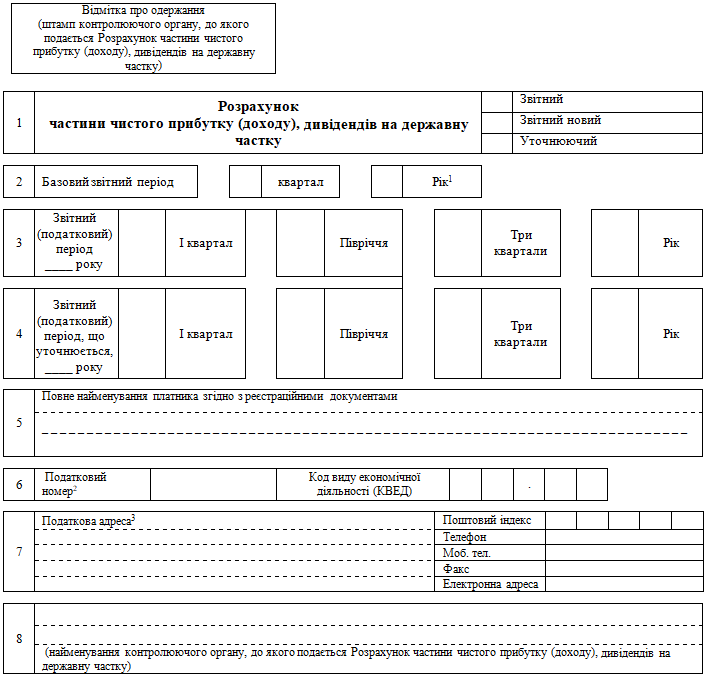 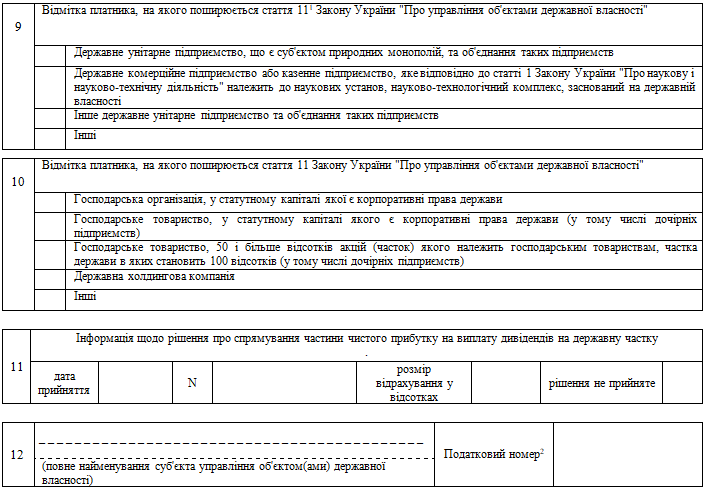 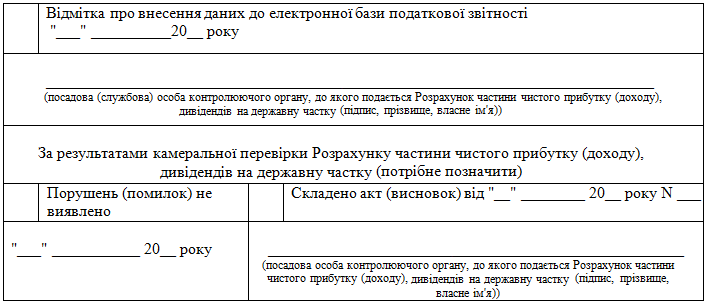 Додаток ВП
до рядків 14 - 16, 18 Розрахунку частини чистого прибутку (доходу), дивідендів на державну частку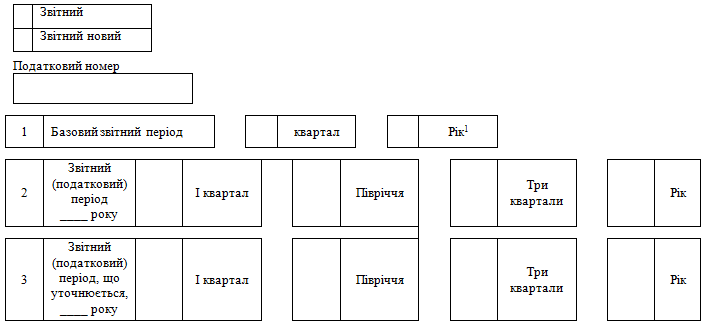 Розрахунок податкових зобов'язань за період, у якому виявлено помилку(и)2Таблиця 1. Врахування помилки(ок) у звітному (податковому) періоді, наступному за періодом, за який виявлено помилку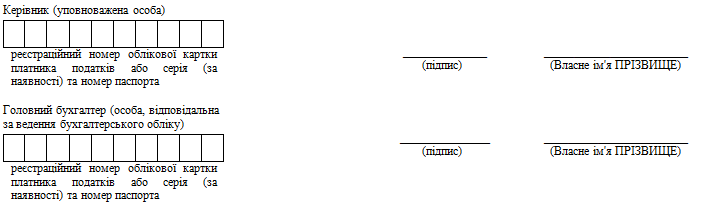 12.01.2021м. КиївN 4МіністрСергій МАРЧЕНКОПОГОДЖЕНО:Голова Державної податкової
служби УкраїниОлексій ЛЮБЧЕНКОТ. в. о. Голови Державної
регуляторної служби УкраїниОлег МІРОШНІЧЕНКОгрнгрнПоказникиКод рядкаКод рядкаЗначення1223Обсяг чистого прибутку (доходу)0101Цільові кошти (обсяг інвестиційної складової), що надійшли у складі тарифу і спрямовуються на реалізацію інвестиційних проєктів, рішення щодо яких приймаються Кабінетом Міністрів України, та обсяг повернення кредитних коштів (у складі тарифу), що були запозичені для фінансування капітальних вкладень на будівництво (реконструкцію, модернізацію) об'єктів згідно з відповідними рішеннями Кабінету Міністрів України40202Сума прибутку, яка виникла в результаті виконання Закону України "Про деякі питання заборгованості підприємств оборонно-промислового комплексу - учасників Державного концерну "Укроборонпром" та забезпечення їх стабільного розвитку", Закону України "Про заходи, спрямовані на погашення заборгованості, що утворилася на оптовому ринку електричної енергії"0303Фактично отримані кошторисні доходи50404Фактично здійснені кошторисні видатки50505Чистий прибуток (дохід) за звітний період, з якого здійснюються відрахування частини чистого прибутку (доходу) / дивідендів на державну частку (позитивне значення (рядок 01 - рядок 02 - рядок 03) або позитивне значення (рядок 04 - рядок 05)5)0606Загальний розмір статутного капіталу0707Розмір державної частки (акцій, паїв) у статутному капіталі0808Доля державної частки у статутному капіталі рядок 08 / рядок 07 (коефіцієнт)0909Норматив відрахування частини чистого прибутку (доходу) / дивідендів на державну частку (%)1010Частина чистого прибутку (доходу) / дивіденди на державну частку, що відраховуються до бюджету за звітний податковий період (рядок 06 х рядок 096 х рядок 10 / 100)1111Частина чистого прибутку (доходу), нарахована за попередній звітний період поточного року з урахуванням уточнень (рядок 11 Розрахунку частини чистого прибутку (доходу), дивідендів на державну частку за попередній звітний період поточного року)7 (+/-)1212Частина чистого прибутку (доходу) / дивіденди на державну частку, що підлягають сплаті (рядок 11 - рядок 12)1313Виправлення помилок(ки)8Виправлення помилок(ки)8Виправлення помилок(ки)8Виправлення помилок(ки)8Збільшення (зменшення) податкового зобов'язання, що підлягає сплаті звітного (податкового) періоду, що уточнюється (позитивне (від'ємне) значення (рядок 13 - рядок 13 Розрахунку частини чистого прибутку (доходу), дивідендів на державну частку, який уточнюється) або рядок 14 таблиці 2 додатка ВП до рядків 14 - 16, 18 Розрахунку частини чистого прибутку (доходу), дивідендів на державну частку (+/-)1414Сума штрафу (5 %) у разі відображення недоплати у складі Розрахунку частини чистого прибутку (доходу), дивідендів на державну частку, що подається за звітний (податковий) період, наступний за періодом, у якому виявлено факт заниження податкового зобов'язання (рядок 15 таблиці 2 додатка ВП до рядків 14 - 16, 18 Розрахунку частини чистого прибутку (доходу), дивідендів на державну частку1515Пеня, нарахована на виконання вимог підпункту 129.1.3 пункту 129.1 статті 129 глави 12 розділу II Податкового кодексу України, або рядок 16 таблиці 2 додатка ВП до рядків 14 - 16, 18 Розрахунку частини чистого прибутку (доходу), дивідендів на державну частку1616Сума штрафу (3 %) у разі відображення недоплати в уточнюючому Розрахунку частини чистого прибутку (доходу), дивідендів на державну частку (рядок 14 х 3 %)1717Виправлення, пов'язані зі зміною базового нормативу відрахування9Збільшення (зменшення) податкового зобов'язання, що підлягає сплаті звітного (податкового) періоду, що уточнюється (позитивне (від'ємне) значення (рядок 13 - рядок 13 Розрахунку частини чистого прибутку (доходу), дивідендів на державну частку, який уточнюється) або рядок 17 таблиці 3 додатка ВП до рядків 14 - 16, 18 Розрахунку частини чистого прибутку (доходу), дивідендів на державну частку (+/-)1818Наявність поданих до Розрахунку частини чистого прибутку (доходу), дивідендів на державну частку додатків - форм фінансової звітності10Наявність поданих до Розрахунку частини чистого прибутку (доходу), дивідендів на державну частку додатків - форм фінансової звітності10Наявність поданих до Розрахунку частини чистого прибутку (доходу), дивідендів на державну частку додатків - форм фінансової звітності10Баланс (Звіт про фінансовий стан)Звіт про фінансові результати (Звіт про сукупний дохід)Звіт про рух грошових коштівЗвіт про власний капіталПримітки до річної фінансової звітностіФінансова звітність малого підприємстваФінансова звітність малого підприємстваФінансова звітність малого підприємстваФінансова звітність мікропідприємстваФінансова звітність мікропідприємстваП(С)БОП(С)БОМСФЗБаланс (Звіт про фінансовий стан)Звіт про фінансові результати (Звіт про сукупний дохід)Звіт про рух грошових коштівЗвіт про власний капіталПримітки до річної фінансової звітностіБалансЗвіт про фінансові результатиЗвіт про фінансові результатиБалансЗвіт про фінансові результатиНаявність доповнення11Доповнення до Розрахунку частини чистого прибутку (доходу), дивідендів на державну частку (заповнюється і подається відповідно до пункту 46.4 статті 46 глави 2 розділу II Податкового кодексу України)Доповнення до Розрахунку частини чистого прибутку (доходу), дивідендів на державну частку (заповнюється і подається відповідно до пункту 46.4 статті 46 глави 2 розділу II Податкового кодексу України)Доповнення до Розрахунку частини чистого прибутку (доходу), дивідендів на державну частку (заповнюється і подається відповідно до пункту 46.4 статті 46 глави 2 розділу II Податкового кодексу України)Доповнення до Розрахунку частини чистого прибутку (доходу), дивідендів на державну частку (заповнюється і подається відповідно до пункту 46.4 статті 46 глави 2 розділу II Податкового кодексу України)Доповнення до Розрахунку частини чистого прибутку (доходу), дивідендів на державну частку (заповнюється і подається відповідно до пункту 46.4 статті 46 глави 2 розділу II Податкового кодексу України)Доповнення до Розрахунку частини чистого прибутку (доходу), дивідендів на державну частку (заповнюється і подається відповідно до пункту 46.4 статті 46 глави 2 розділу II Податкового кодексу України)Доповнення до Розрахунку частини чистого прибутку (доходу), дивідендів на державну частку (заповнюється і подається відповідно до пункту 46.4 статті 46 глави 2 розділу II Податкового кодексу України)Доповнення до Розрахунку частини чистого прибутку (доходу), дивідендів на державну частку (заповнюється і подається відповідно до пункту 46.4 статті 46 глави 2 розділу II Податкового кодексу України)Доповнення до Розрахунку частини чистого прибутку (доходу), дивідендів на державну частку (заповнюється і подається відповідно до пункту 46.4 статті 46 глави 2 розділу II Податкового кодексу України)Доповнення до Розрахунку частини чистого прибутку (доходу), дивідендів на державну частку (заповнюється і подається відповідно до пункту 46.4 статті 46 глави 2 розділу II Податкового кодексу України)Доповнення до Розрахунку частини чистого прибутку (доходу), дивідендів на державну частку (заповнюється і подається відповідно до пункту 46.4 статті 46 глави 2 розділу II Податкового кодексу України)Доповнення до Розрахунку частини чистого прибутку (доходу), дивідендів на державну частку (заповнюється і подається відповідно до пункту 46.4 статті 46 глави 2 розділу II Податкового кодексу України)Доповнення до Розрахунку частини чистого прибутку (доходу), дивідендів на державну частку (заповнюється і подається відповідно до пункту 46.4 статті 46 глави 2 розділу II Податкового кодексу України)Наявність доповнення11N з/пN з/пN з/пN з/пN з/пN з/пN з/пN з/пN з/пЗміст доповненняЗміст доповненняЗміст доповненняЗміст доповненняНаявність доповнення11Додаток: на ___ арк.Інформація, наведена в Розрахунку частини чистого прибутку (доходу), дивідендів на державну частку та додатках до нього, є достовірною.____________
1 Для господарських організацій, у статутному капіталі яких є корпоративні права держави та господарських товариств, 50 і більше відсотків акцій (часток, паїв) яких знаходяться у статутних капіталах господарських товариств, частка держави яких становить 100 відсотків, базовим звітним періодом є календарний рік.2 Зазначається код згідно з ЄДРПОУ або реєстраційний (обліковий) номер платника податку, який присвоюється контролюючими органами.3 Під податковою адресою розуміється місцезнаходження юридичної особи, відомості про яку містяться у Єдиному державному реєстрі юридичних осіб, фізичних осіб - підприємців та громадських формувань.4 Рядок 02 Розрахунку частини чистого прибутку (доходу), дивідендів на державну частку заповнюється державними підприємствами енергетичної галузі та господарськими товариствами енергетичної галузі, 100 відсотків акцій (часток) яких знаходяться у статутних капіталах господарських товариств, акціонером яких є держава і володіє в них контрольним пакетом акцій.5 Рядки 04, 05 та формула: позитивне значення (рядок 04 - рядок 05) у рядку 06 Розрахунку частини чистого прибутку (доходу), дивідендів на державну частку застосовуються державними підприємствами електроенергетичної галузі, фінансування яких здійснюється у межах кошторису, затвердженого Національною комісією, що здійснює державне регулювання у сферах енергетики та комунальних послуг.6 Застосовується господарськими організаціями, у статутному капіталі яких є корпоративні права держави, та господарськими товариствами, 50 і більше відсотків акцій (часток, паїв) яких знаходяться у статутних капіталах господарських товариств, частка держави яких становить 100 відсотків.7 Заповнюється державними унітарними підприємствами та об'єднаннями таких підприємств, визначеними статтею 111 Закону України "Про управління об'єктами державної власності".8 Заповнюється у разі самостійного виправлення помилок шляхом уточнення показників Розрахунку частини чистого прибутку (доходу), дивідендів на державну частку.9 Заповнюється у разі зміни Кабінетом Міністрів України базового нормативу відрахування частини чистого прибутку (доходу), дивідендів на державну частку після встановленого підпунктом 49.18.7 пункту 49.18 статті 49 глави 2 розділу II Податкового кодексу України строку подання Розрахунку частини чистого прибутку (доходу), дивідендів на державну частку шляхом уточнення показників.10 Подається відповідно до пункту 46.2 статті 46 глави 2 розділу II Податкового кодексу України разом з Розрахунком частини чистого прибутку (доходу), дивідендів на державну частку. Фінансова звітність, що складається платниками, є додатком до Розрахунку частини чистого прибутку (доходу), дивідендів на державну частку та його невід'ємною частиною. У відповідних клітинках проставляється позначка "+".11 Заповнюється у разі подання разом з Розрахунком частини чистого прибутку (доходу), дивідендів на державну частку доповнення.12 Серія (за наявності) та номер паспорта зазначаються фізичними особами, які через свої релігійні переконання відмовляються від прийняття реєстраційного номера облікової картки платника податків та офіційно повідомили про це відповідний контролюючий орган і мають відмітку у паспорті.Ця частина Розрахунку частини чистого прибутку (доходу), дивідендів на державну частку заповнюється посадовими (службовими) особами контролюючого органу.Начальник Управління
фіскальних ризиківАндрій САВЕНКОгрнгрнПоказникиПоказникиПоказникиПоказникиПоказникиПоказникиПоказникиПоказникиПоказникиКод рядкаЗначення11111111123Обсяг чистого прибутку (доходу)Обсяг чистого прибутку (доходу)Обсяг чистого прибутку (доходу)Обсяг чистого прибутку (доходу)Обсяг чистого прибутку (доходу)Обсяг чистого прибутку (доходу)Обсяг чистого прибутку (доходу)Обсяг чистого прибутку (доходу)Обсяг чистого прибутку (доходу)01Цільові кошти (обсяг інвестиційної складової), що надійшли у складі тарифу і спрямовуються на реалізацію інвестиційних проєктів, рішення щодо яких приймаються Кабінетом Міністрів України, та обсяг повернення кредитних коштів (у складі тарифу), що були запозичені для фінансування капітальних вкладень на будівництво (реконструкцію, модернізацію) об'єктів згідно з відповідними рішеннями Кабінету Міністрів України3Цільові кошти (обсяг інвестиційної складової), що надійшли у складі тарифу і спрямовуються на реалізацію інвестиційних проєктів, рішення щодо яких приймаються Кабінетом Міністрів України, та обсяг повернення кредитних коштів (у складі тарифу), що були запозичені для фінансування капітальних вкладень на будівництво (реконструкцію, модернізацію) об'єктів згідно з відповідними рішеннями Кабінету Міністрів України3Цільові кошти (обсяг інвестиційної складової), що надійшли у складі тарифу і спрямовуються на реалізацію інвестиційних проєктів, рішення щодо яких приймаються Кабінетом Міністрів України, та обсяг повернення кредитних коштів (у складі тарифу), що були запозичені для фінансування капітальних вкладень на будівництво (реконструкцію, модернізацію) об'єктів згідно з відповідними рішеннями Кабінету Міністрів України3Цільові кошти (обсяг інвестиційної складової), що надійшли у складі тарифу і спрямовуються на реалізацію інвестиційних проєктів, рішення щодо яких приймаються Кабінетом Міністрів України, та обсяг повернення кредитних коштів (у складі тарифу), що були запозичені для фінансування капітальних вкладень на будівництво (реконструкцію, модернізацію) об'єктів згідно з відповідними рішеннями Кабінету Міністрів України3Цільові кошти (обсяг інвестиційної складової), що надійшли у складі тарифу і спрямовуються на реалізацію інвестиційних проєктів, рішення щодо яких приймаються Кабінетом Міністрів України, та обсяг повернення кредитних коштів (у складі тарифу), що були запозичені для фінансування капітальних вкладень на будівництво (реконструкцію, модернізацію) об'єктів згідно з відповідними рішеннями Кабінету Міністрів України3Цільові кошти (обсяг інвестиційної складової), що надійшли у складі тарифу і спрямовуються на реалізацію інвестиційних проєктів, рішення щодо яких приймаються Кабінетом Міністрів України, та обсяг повернення кредитних коштів (у складі тарифу), що були запозичені для фінансування капітальних вкладень на будівництво (реконструкцію, модернізацію) об'єктів згідно з відповідними рішеннями Кабінету Міністрів України3Цільові кошти (обсяг інвестиційної складової), що надійшли у складі тарифу і спрямовуються на реалізацію інвестиційних проєктів, рішення щодо яких приймаються Кабінетом Міністрів України, та обсяг повернення кредитних коштів (у складі тарифу), що були запозичені для фінансування капітальних вкладень на будівництво (реконструкцію, модернізацію) об'єктів згідно з відповідними рішеннями Кабінету Міністрів України3Цільові кошти (обсяг інвестиційної складової), що надійшли у складі тарифу і спрямовуються на реалізацію інвестиційних проєктів, рішення щодо яких приймаються Кабінетом Міністрів України, та обсяг повернення кредитних коштів (у складі тарифу), що були запозичені для фінансування капітальних вкладень на будівництво (реконструкцію, модернізацію) об'єктів згідно з відповідними рішеннями Кабінету Міністрів України3Цільові кошти (обсяг інвестиційної складової), що надійшли у складі тарифу і спрямовуються на реалізацію інвестиційних проєктів, рішення щодо яких приймаються Кабінетом Міністрів України, та обсяг повернення кредитних коштів (у складі тарифу), що були запозичені для фінансування капітальних вкладень на будівництво (реконструкцію, модернізацію) об'єктів згідно з відповідними рішеннями Кабінету Міністрів України302Сума прибутку, яка виникла в результаті виконання Закону України "Про деякі питання заборгованості підприємств оборонно-промислового комплексу - учасників Державного концерну "Укроборонпром" та забезпечення їх стабільного розвитку", Закону України "Про заходи, спрямовані на погашення заборгованості, що утворилася на оптовому ринку електричної енергії"Сума прибутку, яка виникла в результаті виконання Закону України "Про деякі питання заборгованості підприємств оборонно-промислового комплексу - учасників Державного концерну "Укроборонпром" та забезпечення їх стабільного розвитку", Закону України "Про заходи, спрямовані на погашення заборгованості, що утворилася на оптовому ринку електричної енергії"Сума прибутку, яка виникла в результаті виконання Закону України "Про деякі питання заборгованості підприємств оборонно-промислового комплексу - учасників Державного концерну "Укроборонпром" та забезпечення їх стабільного розвитку", Закону України "Про заходи, спрямовані на погашення заборгованості, що утворилася на оптовому ринку електричної енергії"Сума прибутку, яка виникла в результаті виконання Закону України "Про деякі питання заборгованості підприємств оборонно-промислового комплексу - учасників Державного концерну "Укроборонпром" та забезпечення їх стабільного розвитку", Закону України "Про заходи, спрямовані на погашення заборгованості, що утворилася на оптовому ринку електричної енергії"Сума прибутку, яка виникла в результаті виконання Закону України "Про деякі питання заборгованості підприємств оборонно-промислового комплексу - учасників Державного концерну "Укроборонпром" та забезпечення їх стабільного розвитку", Закону України "Про заходи, спрямовані на погашення заборгованості, що утворилася на оптовому ринку електричної енергії"Сума прибутку, яка виникла в результаті виконання Закону України "Про деякі питання заборгованості підприємств оборонно-промислового комплексу - учасників Державного концерну "Укроборонпром" та забезпечення їх стабільного розвитку", Закону України "Про заходи, спрямовані на погашення заборгованості, що утворилася на оптовому ринку електричної енергії"Сума прибутку, яка виникла в результаті виконання Закону України "Про деякі питання заборгованості підприємств оборонно-промислового комплексу - учасників Державного концерну "Укроборонпром" та забезпечення їх стабільного розвитку", Закону України "Про заходи, спрямовані на погашення заборгованості, що утворилася на оптовому ринку електричної енергії"Сума прибутку, яка виникла в результаті виконання Закону України "Про деякі питання заборгованості підприємств оборонно-промислового комплексу - учасників Державного концерну "Укроборонпром" та забезпечення їх стабільного розвитку", Закону України "Про заходи, спрямовані на погашення заборгованості, що утворилася на оптовому ринку електричної енергії"Сума прибутку, яка виникла в результаті виконання Закону України "Про деякі питання заборгованості підприємств оборонно-промислового комплексу - учасників Державного концерну "Укроборонпром" та забезпечення їх стабільного розвитку", Закону України "Про заходи, спрямовані на погашення заборгованості, що утворилася на оптовому ринку електричної енергії"03Фактично отримані кошторисні доходи4Фактично отримані кошторисні доходи4Фактично отримані кошторисні доходи4Фактично отримані кошторисні доходи4Фактично отримані кошторисні доходи4Фактично отримані кошторисні доходи4Фактично отримані кошторисні доходи4Фактично отримані кошторисні доходи4Фактично отримані кошторисні доходи404Фактично здійснені кошторисні видатки4Фактично здійснені кошторисні видатки4Фактично здійснені кошторисні видатки4Фактично здійснені кошторисні видатки4Фактично здійснені кошторисні видатки4Фактично здійснені кошторисні видатки4Фактично здійснені кошторисні видатки4Фактично здійснені кошторисні видатки4Фактично здійснені кошторисні видатки405Чистий прибуток (дохід) за звітний період, з якого здійснюються відрахування частини чистого прибутку (доходу), дивідендів на державну частку (позитивне значення (рядок 01 - рядок 02 - рядок 03) або позитивне значення (рядок 04 - рядок 05)4)Чистий прибуток (дохід) за звітний період, з якого здійснюються відрахування частини чистого прибутку (доходу), дивідендів на державну частку (позитивне значення (рядок 01 - рядок 02 - рядок 03) або позитивне значення (рядок 04 - рядок 05)4)Чистий прибуток (дохід) за звітний період, з якого здійснюються відрахування частини чистого прибутку (доходу), дивідендів на державну частку (позитивне значення (рядок 01 - рядок 02 - рядок 03) або позитивне значення (рядок 04 - рядок 05)4)Чистий прибуток (дохід) за звітний період, з якого здійснюються відрахування частини чистого прибутку (доходу), дивідендів на державну частку (позитивне значення (рядок 01 - рядок 02 - рядок 03) або позитивне значення (рядок 04 - рядок 05)4)Чистий прибуток (дохід) за звітний період, з якого здійснюються відрахування частини чистого прибутку (доходу), дивідендів на державну частку (позитивне значення (рядок 01 - рядок 02 - рядок 03) або позитивне значення (рядок 04 - рядок 05)4)Чистий прибуток (дохід) за звітний період, з якого здійснюються відрахування частини чистого прибутку (доходу), дивідендів на державну частку (позитивне значення (рядок 01 - рядок 02 - рядок 03) або позитивне значення (рядок 04 - рядок 05)4)Чистий прибуток (дохід) за звітний період, з якого здійснюються відрахування частини чистого прибутку (доходу), дивідендів на державну частку (позитивне значення (рядок 01 - рядок 02 - рядок 03) або позитивне значення (рядок 04 - рядок 05)4)Чистий прибуток (дохід) за звітний період, з якого здійснюються відрахування частини чистого прибутку (доходу), дивідендів на державну частку (позитивне значення (рядок 01 - рядок 02 - рядок 03) або позитивне значення (рядок 04 - рядок 05)4)Чистий прибуток (дохід) за звітний період, з якого здійснюються відрахування частини чистого прибутку (доходу), дивідендів на державну частку (позитивне значення (рядок 01 - рядок 02 - рядок 03) або позитивне значення (рядок 04 - рядок 05)4)06Загальний розмір статутного капіталуЗагальний розмір статутного капіталуЗагальний розмір статутного капіталуЗагальний розмір статутного капіталуЗагальний розмір статутного капіталуЗагальний розмір статутного капіталуЗагальний розмір статутного капіталуЗагальний розмір статутного капіталуЗагальний розмір статутного капіталу07Розмір державної частки (акцій, паїв) у статутному капіталі (абзац шостий пункту 5 статті 11 Закону України "Про управління об'єктами державної власності")Розмір державної частки (акцій, паїв) у статутному капіталі (абзац шостий пункту 5 статті 11 Закону України "Про управління об'єктами державної власності")Розмір державної частки (акцій, паїв) у статутному капіталі (абзац шостий пункту 5 статті 11 Закону України "Про управління об'єктами державної власності")Розмір державної частки (акцій, паїв) у статутному капіталі (абзац шостий пункту 5 статті 11 Закону України "Про управління об'єктами державної власності")Розмір державної частки (акцій, паїв) у статутному капіталі (абзац шостий пункту 5 статті 11 Закону України "Про управління об'єктами державної власності")Розмір державної частки (акцій, паїв) у статутному капіталі (абзац шостий пункту 5 статті 11 Закону України "Про управління об'єктами державної власності")Розмір державної частки (акцій, паїв) у статутному капіталі (абзац шостий пункту 5 статті 11 Закону України "Про управління об'єктами державної власності")Розмір державної частки (акцій, паїв) у статутному капіталі (абзац шостий пункту 5 статті 11 Закону України "Про управління об'єктами державної власності")Розмір державної частки (акцій, паїв) у статутному капіталі (абзац шостий пункту 5 статті 11 Закону України "Про управління об'єктами державної власності")08Доля державної частки у статутному капіталі рядок 08 / рядок 07 (коефіцієнт)Доля державної частки у статутному капіталі рядок 08 / рядок 07 (коефіцієнт)Доля державної частки у статутному капіталі рядок 08 / рядок 07 (коефіцієнт)Доля державної частки у статутному капіталі рядок 08 / рядок 07 (коефіцієнт)Доля державної частки у статутному капіталі рядок 08 / рядок 07 (коефіцієнт)Доля державної частки у статутному капіталі рядок 08 / рядок 07 (коефіцієнт)Доля державної частки у статутному капіталі рядок 08 / рядок 07 (коефіцієнт)Доля державної частки у статутному капіталі рядок 08 / рядок 07 (коефіцієнт)Доля державної частки у статутному капіталі рядок 08 / рядок 07 (коефіцієнт)09Норматив відрахування частини чистого прибутку (доходу) / дивідендів на державну частку (%)Норматив відрахування частини чистого прибутку (доходу) / дивідендів на державну частку (%)Норматив відрахування частини чистого прибутку (доходу) / дивідендів на державну частку (%)Норматив відрахування частини чистого прибутку (доходу) / дивідендів на державну частку (%)Норматив відрахування частини чистого прибутку (доходу) / дивідендів на державну частку (%)Норматив відрахування частини чистого прибутку (доходу) / дивідендів на державну частку (%)Норматив відрахування частини чистого прибутку (доходу) / дивідендів на державну частку (%)Норматив відрахування частини чистого прибутку (доходу) / дивідендів на державну частку (%)Норматив відрахування частини чистого прибутку (доходу) / дивідендів на державну частку (%)10Частина чистого прибутку (доходу) / дивіденди на державну частку, що відраховуються до бюджету за звітний податковий період (рядок 06 х рядок 095 х рядок 10/100)Частина чистого прибутку (доходу) / дивіденди на державну частку, що відраховуються до бюджету за звітний податковий період (рядок 06 х рядок 095 х рядок 10/100)Частина чистого прибутку (доходу) / дивіденди на державну частку, що відраховуються до бюджету за звітний податковий період (рядок 06 х рядок 095 х рядок 10/100)Частина чистого прибутку (доходу) / дивіденди на державну частку, що відраховуються до бюджету за звітний податковий період (рядок 06 х рядок 095 х рядок 10/100)Частина чистого прибутку (доходу) / дивіденди на державну частку, що відраховуються до бюджету за звітний податковий період (рядок 06 х рядок 095 х рядок 10/100)Частина чистого прибутку (доходу) / дивіденди на державну частку, що відраховуються до бюджету за звітний податковий період (рядок 06 х рядок 095 х рядок 10/100)Частина чистого прибутку (доходу) / дивіденди на державну частку, що відраховуються до бюджету за звітний податковий період (рядок 06 х рядок 095 х рядок 10/100)Частина чистого прибутку (доходу) / дивіденди на державну частку, що відраховуються до бюджету за звітний податковий період (рядок 06 х рядок 095 х рядок 10/100)Частина чистого прибутку (доходу) / дивіденди на державну частку, що відраховуються до бюджету за звітний податковий період (рядок 06 х рядок 095 х рядок 10/100)11Частина чистого прибутку (доходу), нарахована за попередній звітний період поточного року з урахуванням уточнень (рядок 11 Розрахунку частини чистого прибутку (доходу), дивідендів на державну частку за попередній звітний період поточного року)6 (+/-)Частина чистого прибутку (доходу), нарахована за попередній звітний період поточного року з урахуванням уточнень (рядок 11 Розрахунку частини чистого прибутку (доходу), дивідендів на державну частку за попередній звітний період поточного року)6 (+/-)Частина чистого прибутку (доходу), нарахована за попередній звітний період поточного року з урахуванням уточнень (рядок 11 Розрахунку частини чистого прибутку (доходу), дивідендів на державну частку за попередній звітний період поточного року)6 (+/-)Частина чистого прибутку (доходу), нарахована за попередній звітний період поточного року з урахуванням уточнень (рядок 11 Розрахунку частини чистого прибутку (доходу), дивідендів на державну частку за попередній звітний період поточного року)6 (+/-)Частина чистого прибутку (доходу), нарахована за попередній звітний період поточного року з урахуванням уточнень (рядок 11 Розрахунку частини чистого прибутку (доходу), дивідендів на державну частку за попередній звітний період поточного року)6 (+/-)Частина чистого прибутку (доходу), нарахована за попередній звітний період поточного року з урахуванням уточнень (рядок 11 Розрахунку частини чистого прибутку (доходу), дивідендів на державну частку за попередній звітний період поточного року)6 (+/-)Частина чистого прибутку (доходу), нарахована за попередній звітний період поточного року з урахуванням уточнень (рядок 11 Розрахунку частини чистого прибутку (доходу), дивідендів на державну частку за попередній звітний період поточного року)6 (+/-)Частина чистого прибутку (доходу), нарахована за попередній звітний період поточного року з урахуванням уточнень (рядок 11 Розрахунку частини чистого прибутку (доходу), дивідендів на державну частку за попередній звітний період поточного року)6 (+/-)Частина чистого прибутку (доходу), нарахована за попередній звітний період поточного року з урахуванням уточнень (рядок 11 Розрахунку частини чистого прибутку (доходу), дивідендів на державну частку за попередній звітний період поточного року)6 (+/-)12Частина чистого прибутку (доходу), дивіденди на державну частку, що підлягають сплаті (рядок 11 - рядок 12)Частина чистого прибутку (доходу), дивіденди на державну частку, що підлягають сплаті (рядок 11 - рядок 12)Частина чистого прибутку (доходу), дивіденди на державну частку, що підлягають сплаті (рядок 11 - рядок 12)Частина чистого прибутку (доходу), дивіденди на державну частку, що підлягають сплаті (рядок 11 - рядок 12)Частина чистого прибутку (доходу), дивіденди на державну частку, що підлягають сплаті (рядок 11 - рядок 12)Частина чистого прибутку (доходу), дивіденди на державну частку, що підлягають сплаті (рядок 11 - рядок 12)Частина чистого прибутку (доходу), дивіденди на державну частку, що підлягають сплаті (рядок 11 - рядок 12)Частина чистого прибутку (доходу), дивіденди на державну частку, що підлягають сплаті (рядок 11 - рядок 12)Частина чистого прибутку (доходу), дивіденди на державну частку, що підлягають сплаті (рядок 11 - рядок 12)13Таблиця 2. Результати виправлення помилок(ки)7Таблиця 2. Результати виправлення помилок(ки)7Таблиця 2. Результати виправлення помилок(ки)7Таблиця 2. Результати виправлення помилок(ки)7Таблиця 2. Результати виправлення помилок(ки)7Таблиця 2. Результати виправлення помилок(ки)7Таблиця 2. Результати виправлення помилок(ки)7Таблиця 2. Результати виправлення помилок(ки)7Таблиця 2. Результати виправлення помилок(ки)7Таблиця 2. Результати виправлення помилок(ки)7Таблиця 2. Результати виправлення помилок(ки)7Збільшення (зменшення) податкового зобов'язання з частини чистого прибутку (доходу) / дивідендів на державну частку звітного (податкового) періоду, що уточнюється (позитивне (від'ємне) значення (рядок 13 - рядок 13 Розрахунку частини чистого прибутку (доходу), дивідендів на державну частку, який уточнюється) (переноситься до рядка 14 Розрахунку частини чистого прибутку (доходу), дивідендів на державну частку (звітного/звітного нового)) (+/-)Збільшення (зменшення) податкового зобов'язання з частини чистого прибутку (доходу) / дивідендів на державну частку звітного (податкового) періоду, що уточнюється (позитивне (від'ємне) значення (рядок 13 - рядок 13 Розрахунку частини чистого прибутку (доходу), дивідендів на державну частку, який уточнюється) (переноситься до рядка 14 Розрахунку частини чистого прибутку (доходу), дивідендів на державну частку (звітного/звітного нового)) (+/-)Збільшення (зменшення) податкового зобов'язання з частини чистого прибутку (доходу) / дивідендів на державну частку звітного (податкового) періоду, що уточнюється (позитивне (від'ємне) значення (рядок 13 - рядок 13 Розрахунку частини чистого прибутку (доходу), дивідендів на державну частку, який уточнюється) (переноситься до рядка 14 Розрахунку частини чистого прибутку (доходу), дивідендів на державну частку (звітного/звітного нового)) (+/-)Збільшення (зменшення) податкового зобов'язання з частини чистого прибутку (доходу) / дивідендів на державну частку звітного (податкового) періоду, що уточнюється (позитивне (від'ємне) значення (рядок 13 - рядок 13 Розрахунку частини чистого прибутку (доходу), дивідендів на державну частку, який уточнюється) (переноситься до рядка 14 Розрахунку частини чистого прибутку (доходу), дивідендів на державну частку (звітного/звітного нового)) (+/-)Збільшення (зменшення) податкового зобов'язання з частини чистого прибутку (доходу) / дивідендів на державну частку звітного (податкового) періоду, що уточнюється (позитивне (від'ємне) значення (рядок 13 - рядок 13 Розрахунку частини чистого прибутку (доходу), дивідендів на державну частку, який уточнюється) (переноситься до рядка 14 Розрахунку частини чистого прибутку (доходу), дивідендів на державну частку (звітного/звітного нового)) (+/-)Збільшення (зменшення) податкового зобов'язання з частини чистого прибутку (доходу) / дивідендів на державну частку звітного (податкового) періоду, що уточнюється (позитивне (від'ємне) значення (рядок 13 - рядок 13 Розрахунку частини чистого прибутку (доходу), дивідендів на державну частку, який уточнюється) (переноситься до рядка 14 Розрахунку частини чистого прибутку (доходу), дивідендів на державну частку (звітного/звітного нового)) (+/-)Збільшення (зменшення) податкового зобов'язання з частини чистого прибутку (доходу) / дивідендів на державну частку звітного (податкового) періоду, що уточнюється (позитивне (від'ємне) значення (рядок 13 - рядок 13 Розрахунку частини чистого прибутку (доходу), дивідендів на державну частку, який уточнюється) (переноситься до рядка 14 Розрахунку частини чистого прибутку (доходу), дивідендів на державну частку (звітного/звітного нового)) (+/-)Збільшення (зменшення) податкового зобов'язання з частини чистого прибутку (доходу) / дивідендів на державну частку звітного (податкового) періоду, що уточнюється (позитивне (від'ємне) значення (рядок 13 - рядок 13 Розрахунку частини чистого прибутку (доходу), дивідендів на державну частку, який уточнюється) (переноситься до рядка 14 Розрахунку частини чистого прибутку (доходу), дивідендів на державну частку (звітного/звітного нового)) (+/-)Збільшення (зменшення) податкового зобов'язання з частини чистого прибутку (доходу) / дивідендів на державну частку звітного (податкового) періоду, що уточнюється (позитивне (від'ємне) значення (рядок 13 - рядок 13 Розрахунку частини чистого прибутку (доходу), дивідендів на державну частку, який уточнюється) (переноситься до рядка 14 Розрахунку частини чистого прибутку (доходу), дивідендів на державну частку (звітного/звітного нового)) (+/-)14Сума штрафу (5 %) у разі відображення недоплати у складі Розрахунку частини чистого прибутку (доходу), дивідендів на державну частку, що подається за звітний (податковий) період, наступний за періодом, у якому виявлено факт заниження податкового зобов'язання (рядок 14 х 5 %) (переноситься до рядка 15 Розрахунку частини чистого прибутку (доходу), дивідендів на державну частку (звітного/звітного нового))Сума штрафу (5 %) у разі відображення недоплати у складі Розрахунку частини чистого прибутку (доходу), дивідендів на державну частку, що подається за звітний (податковий) період, наступний за періодом, у якому виявлено факт заниження податкового зобов'язання (рядок 14 х 5 %) (переноситься до рядка 15 Розрахунку частини чистого прибутку (доходу), дивідендів на державну частку (звітного/звітного нового))Сума штрафу (5 %) у разі відображення недоплати у складі Розрахунку частини чистого прибутку (доходу), дивідендів на державну частку, що подається за звітний (податковий) період, наступний за періодом, у якому виявлено факт заниження податкового зобов'язання (рядок 14 х 5 %) (переноситься до рядка 15 Розрахунку частини чистого прибутку (доходу), дивідендів на державну частку (звітного/звітного нового))Сума штрафу (5 %) у разі відображення недоплати у складі Розрахунку частини чистого прибутку (доходу), дивідендів на державну частку, що подається за звітний (податковий) період, наступний за періодом, у якому виявлено факт заниження податкового зобов'язання (рядок 14 х 5 %) (переноситься до рядка 15 Розрахунку частини чистого прибутку (доходу), дивідендів на державну частку (звітного/звітного нового))Сума штрафу (5 %) у разі відображення недоплати у складі Розрахунку частини чистого прибутку (доходу), дивідендів на державну частку, що подається за звітний (податковий) період, наступний за періодом, у якому виявлено факт заниження податкового зобов'язання (рядок 14 х 5 %) (переноситься до рядка 15 Розрахунку частини чистого прибутку (доходу), дивідендів на державну частку (звітного/звітного нового))Сума штрафу (5 %) у разі відображення недоплати у складі Розрахунку частини чистого прибутку (доходу), дивідендів на державну частку, що подається за звітний (податковий) період, наступний за періодом, у якому виявлено факт заниження податкового зобов'язання (рядок 14 х 5 %) (переноситься до рядка 15 Розрахунку частини чистого прибутку (доходу), дивідендів на державну частку (звітного/звітного нового))Сума штрафу (5 %) у разі відображення недоплати у складі Розрахунку частини чистого прибутку (доходу), дивідендів на державну частку, що подається за звітний (податковий) період, наступний за періодом, у якому виявлено факт заниження податкового зобов'язання (рядок 14 х 5 %) (переноситься до рядка 15 Розрахунку частини чистого прибутку (доходу), дивідендів на державну частку (звітного/звітного нового))Сума штрафу (5 %) у разі відображення недоплати у складі Розрахунку частини чистого прибутку (доходу), дивідендів на державну частку, що подається за звітний (податковий) період, наступний за періодом, у якому виявлено факт заниження податкового зобов'язання (рядок 14 х 5 %) (переноситься до рядка 15 Розрахунку частини чистого прибутку (доходу), дивідендів на державну частку (звітного/звітного нового))Сума штрафу (5 %) у разі відображення недоплати у складі Розрахунку частини чистого прибутку (доходу), дивідендів на державну частку, що подається за звітний (податковий) період, наступний за періодом, у якому виявлено факт заниження податкового зобов'язання (рядок 14 х 5 %) (переноситься до рядка 15 Розрахунку частини чистого прибутку (доходу), дивідендів на державну частку (звітного/звітного нового))15Пеня, нарахована на виконання вимог підпункту 129.1.3 пункту 129.1 статті 129 глави 12 розділу II Податкового кодексу України (переноситься до рядка 16 Розрахунку частини чистого прибутку (доходу), дивідендів на державну частку (звітного/звітного нового))Пеня, нарахована на виконання вимог підпункту 129.1.3 пункту 129.1 статті 129 глави 12 розділу II Податкового кодексу України (переноситься до рядка 16 Розрахунку частини чистого прибутку (доходу), дивідендів на державну частку (звітного/звітного нового))Пеня, нарахована на виконання вимог підпункту 129.1.3 пункту 129.1 статті 129 глави 12 розділу II Податкового кодексу України (переноситься до рядка 16 Розрахунку частини чистого прибутку (доходу), дивідендів на державну частку (звітного/звітного нового))Пеня, нарахована на виконання вимог підпункту 129.1.3 пункту 129.1 статті 129 глави 12 розділу II Податкового кодексу України (переноситься до рядка 16 Розрахунку частини чистого прибутку (доходу), дивідендів на державну частку (звітного/звітного нового))Пеня, нарахована на виконання вимог підпункту 129.1.3 пункту 129.1 статті 129 глави 12 розділу II Податкового кодексу України (переноситься до рядка 16 Розрахунку частини чистого прибутку (доходу), дивідендів на державну частку (звітного/звітного нового))Пеня, нарахована на виконання вимог підпункту 129.1.3 пункту 129.1 статті 129 глави 12 розділу II Податкового кодексу України (переноситься до рядка 16 Розрахунку частини чистого прибутку (доходу), дивідендів на державну частку (звітного/звітного нового))Пеня, нарахована на виконання вимог підпункту 129.1.3 пункту 129.1 статті 129 глави 12 розділу II Податкового кодексу України (переноситься до рядка 16 Розрахунку частини чистого прибутку (доходу), дивідендів на державну частку (звітного/звітного нового))Пеня, нарахована на виконання вимог підпункту 129.1.3 пункту 129.1 статті 129 глави 12 розділу II Податкового кодексу України (переноситься до рядка 16 Розрахунку частини чистого прибутку (доходу), дивідендів на державну частку (звітного/звітного нового))Пеня, нарахована на виконання вимог підпункту 129.1.3 пункту 129.1 статті 129 глави 12 розділу II Податкового кодексу України (переноситься до рядка 16 Розрахунку частини чистого прибутку (доходу), дивідендів на державну частку (звітного/звітного нового))16Таблиця 3. Результати виправлення, що пов'язані зі зміною базового нормативу відрахування8Таблиця 3. Результати виправлення, що пов'язані зі зміною базового нормативу відрахування8Таблиця 3. Результати виправлення, що пов'язані зі зміною базового нормативу відрахування8Таблиця 3. Результати виправлення, що пов'язані зі зміною базового нормативу відрахування8Таблиця 3. Результати виправлення, що пов'язані зі зміною базового нормативу відрахування8Таблиця 3. Результати виправлення, що пов'язані зі зміною базового нормативу відрахування8Таблиця 3. Результати виправлення, що пов'язані зі зміною базового нормативу відрахування8Таблиця 3. Результати виправлення, що пов'язані зі зміною базового нормативу відрахування8Таблиця 3. Результати виправлення, що пов'язані зі зміною базового нормативу відрахування8Таблиця 3. Результати виправлення, що пов'язані зі зміною базового нормативу відрахування8Таблиця 3. Результати виправлення, що пов'язані зі зміною базового нормативу відрахування8Збільшення (зменшення) податкового зобов'язання, що підлягає сплаті звітного (податкового) періоду, що уточнюється (позитивне (від'ємне) значення (рядок 13 - рядок 13 Розрахунку частини чистого прибутку (доходу), дивідендів на державну частку, який уточнюється) (переноситься до рядка 18 Розрахунку частини чистого прибутку (доходу), дивідендів на державну частку (звітного/звітного нового)) (+/-)Збільшення (зменшення) податкового зобов'язання, що підлягає сплаті звітного (податкового) періоду, що уточнюється (позитивне (від'ємне) значення (рядок 13 - рядок 13 Розрахунку частини чистого прибутку (доходу), дивідендів на державну частку, який уточнюється) (переноситься до рядка 18 Розрахунку частини чистого прибутку (доходу), дивідендів на державну частку (звітного/звітного нового)) (+/-)Збільшення (зменшення) податкового зобов'язання, що підлягає сплаті звітного (податкового) періоду, що уточнюється (позитивне (від'ємне) значення (рядок 13 - рядок 13 Розрахунку частини чистого прибутку (доходу), дивідендів на державну частку, який уточнюється) (переноситься до рядка 18 Розрахунку частини чистого прибутку (доходу), дивідендів на державну частку (звітного/звітного нового)) (+/-)Збільшення (зменшення) податкового зобов'язання, що підлягає сплаті звітного (податкового) періоду, що уточнюється (позитивне (від'ємне) значення (рядок 13 - рядок 13 Розрахунку частини чистого прибутку (доходу), дивідендів на державну частку, який уточнюється) (переноситься до рядка 18 Розрахунку частини чистого прибутку (доходу), дивідендів на державну частку (звітного/звітного нового)) (+/-)Збільшення (зменшення) податкового зобов'язання, що підлягає сплаті звітного (податкового) періоду, що уточнюється (позитивне (від'ємне) значення (рядок 13 - рядок 13 Розрахунку частини чистого прибутку (доходу), дивідендів на державну частку, який уточнюється) (переноситься до рядка 18 Розрахунку частини чистого прибутку (доходу), дивідендів на державну частку (звітного/звітного нового)) (+/-)Збільшення (зменшення) податкового зобов'язання, що підлягає сплаті звітного (податкового) періоду, що уточнюється (позитивне (від'ємне) значення (рядок 13 - рядок 13 Розрахунку частини чистого прибутку (доходу), дивідендів на державну частку, який уточнюється) (переноситься до рядка 18 Розрахунку частини чистого прибутку (доходу), дивідендів на державну частку (звітного/звітного нового)) (+/-)Збільшення (зменшення) податкового зобов'язання, що підлягає сплаті звітного (податкового) періоду, що уточнюється (позитивне (від'ємне) значення (рядок 13 - рядок 13 Розрахунку частини чистого прибутку (доходу), дивідендів на державну частку, який уточнюється) (переноситься до рядка 18 Розрахунку частини чистого прибутку (доходу), дивідендів на державну частку (звітного/звітного нового)) (+/-)Збільшення (зменшення) податкового зобов'язання, що підлягає сплаті звітного (податкового) періоду, що уточнюється (позитивне (від'ємне) значення (рядок 13 - рядок 13 Розрахунку частини чистого прибутку (доходу), дивідендів на державну частку, який уточнюється) (переноситься до рядка 18 Розрахунку частини чистого прибутку (доходу), дивідендів на державну частку (звітного/звітного нового)) (+/-)Збільшення (зменшення) податкового зобов'язання, що підлягає сплаті звітного (податкового) періоду, що уточнюється (позитивне (від'ємне) значення (рядок 13 - рядок 13 Розрахунку частини чистого прибутку (доходу), дивідендів на державну частку, який уточнюється) (переноситься до рядка 18 Розрахунку частини чистого прибутку (доходу), дивідендів на державну частку (звітного/звітного нового)) (+/-)17Таблиця 4. Наявність поданих до Розрахунку частини чистого прибутку (доходу), дивідендів на державну частку додатків - форм фінансової звітності за звітний (податковий) період, що уточнюється9Таблиця 4. Наявність поданих до Розрахунку частини чистого прибутку (доходу), дивідендів на державну частку додатків - форм фінансової звітності за звітний (податковий) період, що уточнюється9Таблиця 4. Наявність поданих до Розрахунку частини чистого прибутку (доходу), дивідендів на державну частку додатків - форм фінансової звітності за звітний (податковий) період, що уточнюється9Таблиця 4. Наявність поданих до Розрахунку частини чистого прибутку (доходу), дивідендів на державну частку додатків - форм фінансової звітності за звітний (податковий) період, що уточнюється9Таблиця 4. Наявність поданих до Розрахунку частини чистого прибутку (доходу), дивідендів на державну частку додатків - форм фінансової звітності за звітний (податковий) період, що уточнюється9Таблиця 4. Наявність поданих до Розрахунку частини чистого прибутку (доходу), дивідендів на державну частку додатків - форм фінансової звітності за звітний (податковий) період, що уточнюється9Таблиця 4. Наявність поданих до Розрахунку частини чистого прибутку (доходу), дивідендів на державну частку додатків - форм фінансової звітності за звітний (податковий) період, що уточнюється9Таблиця 4. Наявність поданих до Розрахунку частини чистого прибутку (доходу), дивідендів на державну частку додатків - форм фінансової звітності за звітний (податковий) період, що уточнюється9Таблиця 4. Наявність поданих до Розрахунку частини чистого прибутку (доходу), дивідендів на державну частку додатків - форм фінансової звітності за звітний (податковий) період, що уточнюється9Таблиця 4. Наявність поданих до Розрахунку частини чистого прибутку (доходу), дивідендів на державну частку додатків - форм фінансової звітності за звітний (податковий) період, що уточнюється9Таблиця 4. Наявність поданих до Розрахунку частини чистого прибутку (доходу), дивідендів на державну частку додатків - форм фінансової звітності за звітний (податковий) період, що уточнюється9Баланс (Звіт про фінансовий стан)Звіт про фінансові результати (Звіт про сукупний дохід)Звіт про фінансові результати (Звіт про сукупний дохід)Звіт про рух грошових коштівЗвіт про власний капіталПримітки до річної фінансової звітностіФінансова звітність малого підприємстваФінансова звітність малого підприємстваФінансова звітність мікропідприємстваФінансова звітність мікропідприємстваФінансова звітність мікропідприємстваБаланс (Звіт про фінансовий стан)Звіт про фінансові результати (Звіт про сукупний дохід)Звіт про фінансові результати (Звіт про сукупний дохід)Звіт про рух грошових коштівЗвіт про власний капіталПримітки до річної фінансової звітностіБалансЗвіт про фінансові результатиБалансБалансЗвіт про фінансові результати____________
1 Для господарських організацій, у статутному капіталі яких є корпоративні права держави та господарських товариств, 50 і більше відсотків акцій (часток, паїв) яких знаходяться у статутних капіталах господарських товариств, частка держави яких становить 100 відсотків, базовим звітним періодом є календарний рік.2 Заповнюється у разі самостійного виправлення помилок або виправлення, пов'язані зі зміною базового нормативу відрахування шляхом уточнення показників Розрахунку частини чистого прибутку (доходу), дивідендів на державну частку відповідно до статті 50 глави 2 розділу II Податкового кодексу України.3 Рядок 02 Розрахунку частини чистого прибутку (доходу), дивідендів на державну частку заповнюються державними підприємствами енергетичної галузі та господарськими товариствами енергетичної галузі, 100 відсотків акцій (часток) яких знаходяться у статутних капіталах господарських товариств, акціонером яких є держава і володіє в них контрольним пакетом акцій.4 Рядки 04, 05 та формула: позитивне значення (рядок 04 - рядок 05) у рядку 06 Розрахунку частини чистого прибутку (доходу), дивідендів на державну частку застосовуються державними підприємствами електроенергетичної галузі, фінансування яких здійснюється у межах кошторису, затвердженого Національною комісією, що здійснює державне регулювання у сферах енергетики та комунальних послуг.5 Застосовується господарськими організаціями, у статутному капіталі яких є корпоративні права держави та господарськими товариствами, 50 і більше відсотків акцій (часток, паїв) яких знаходяться у статутних капіталах господарських товариств, частка держави яких становить 100 відсотків.6 Заповнюється державними унітарними підприємствами та об'єднаннями таких підприємств, визначеними статтею 111 Закону України "Про управління об'єктами державної власності".7 Заповнюється у разі самостійного виправлення помилок шляхом уточнення показників Розрахунку частини чистого прибутку (доходу), дивідендів на державну частку.8 Заповнюється у разі зміни Кабінетом Міністрів України базового нормативу відрахування частини чистого прибутку (доходу), дивідендів на державну частку після встановленого підпунктом 49.18.7 пункту 49.18 статті 49 глави 2 розділу II Податкового кодексу України строку подання Розрахунку частини чистого прибутку (доходу), дивідендів на державну частку шляхом уточнення показників.9 Подається відповідно до пункту 46.2 статті 46 глави 2 розділу II Податкового кодексу України разом з Розрахунком частини чистого прибутку (доходу), дивідендів на державну частку. Фінансова звітність, що складається платниками, є додатком до Розрахунку частини чистого прибутку (доходу), дивідендів на державну частку та його невід'ємною частиною. У відповідних клітинках проставляється позначка "+".Начальник Управління
фіскальних ризиківАндрій САВЕНКО